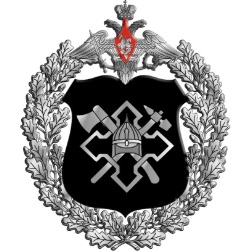 Федеральное государственное унитарное предприятие «Главное военно-строительное управление № 12»(ФГУП «ГВСУ № 12»)«УТВЕРЖДАЮ»Генеральный директор ФГУП «ГВСУ № 12»________________ Д.А. Крижановский«___» ____________ 2022 годаДокументация о закупкеу единственного поставщика (подрядчика, исполнителя)(идентификационный номер процедуры 35/6-3) 1) Требования к безопасности, качеству, техническим характеристикам, функцио-нальным характеристикам (потребительским свойствам) товара, работы, услуги, к размерам, упаковке, отгрузке товара, к результатам работы, установленные заказчиком и предусмотренные техническими регламентами в соответствии с законодательством Российской Федерации о техническом регулировании, документами, разрабатываемыми и применяемыми в национальной системе стандартизации, принятыми в соответствии с законодательством Российской Федерации о стандартизации, иные требования, связанные с определением соответствия поставляемого товара, выполняемой работы, оказываемой услуги потребностям заказчика: в соответствии с проектом договора (Приложение № 2).2) Требования к содержанию, форме, оформлению и составу заявки на участие в закупке: не применимо.3) Требования к описанию участниками закупки поставляемого товара, который является предметом закупки, его функциональных характеристик (потребительских свойств), его количественных и качественных характеристик, требования к описанию участниками закупки выполняемой работы, оказываемой услуги, которые являются предметом закупки, их количественных и качественных характеристик: в соответствии с проектом договора (Приложение № 2).4) Место, условия и сроки (периоды) поставки товара, выполнения работы, оказания услуги: в соответствии с Извещением (Приложение № 1) и Проектом договора (Приложение № 2).5) Сведения о начальной (максимальной) цене договора (цене лота): в соответствии с Извещением (Приложение № 1) 6) Форма, сроки и порядок оплаты товара, работы, услуги: в соответствии с Проектом договора (Приложение № 2).7) Порядок формирования цены договора (цены лота) (с учетом или без учета расходов на перевозку, страхование, уплату таможенных пошлин, налогов и других обязательных платежей): в соответствии с Проектом договора (Приложение № 2).8) Порядок, место, дата начала и дата окончания срока подачи заявок на участие в закупке: не применимо.9) Требования к участникам закупки и перечень документов, представляемых участниками закупки для подтверждения их соответствия установленным требованиям: не применимо;10) Формы, порядок, дата начала и дата окончания срока предоставления участникам закупки разъяснений положений документации о закупке: не применимо.11) Место и дата рассмотрения предложений участников закупки и подведения итогов закупки: не применимо.12) Критерии оценки и сопоставления заявок на участие в закупке: не применимо.13) Порядок оценки и сопоставления заявок на участие в закупке: не применимо.Приложения:1. Приложение № 1. Извещение о закупке у единственного поставщика (подрядчика, исполнителя).2. Приложение № 2. Проект договора.